Supplemental figure 1. Photos of the seven genotypes that were treated for 8 weeks: control (left), EC5 (middle), and EC10 (right). The genotype arrangement in each treatment was randomized. Photos were taken right after trimming. 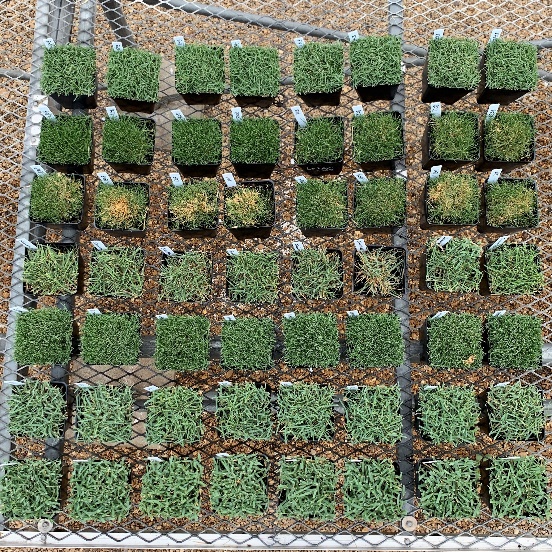 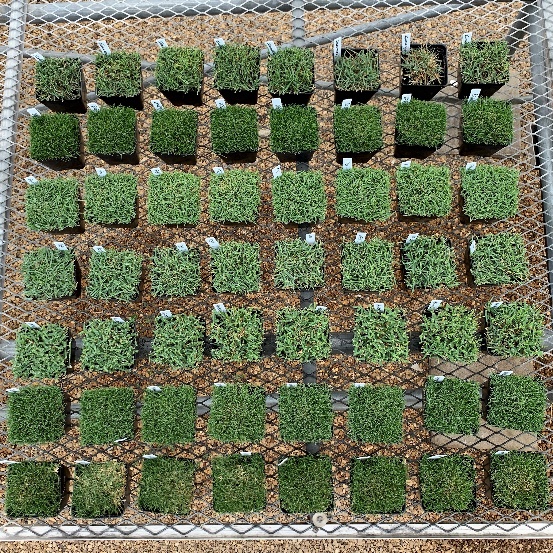 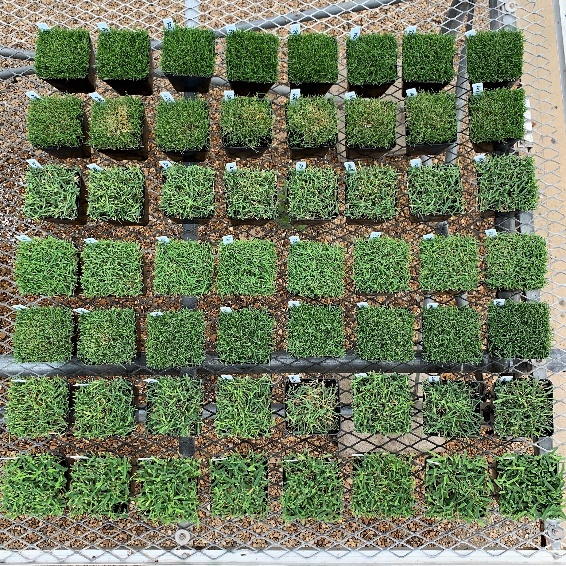 